МУНИЦИПАЛЬНОЕ БЮДЖЕТНОЕ ДОШКОЛЬНОЕ ОБРАЗОВАТЕЛЬНОЕ УЧРЕЖДЕНИЯ ГОРОД КРАСНОДАР «ДЕТСКИЙ САД КОМБИНИРОВАННОГО ВИДА № 202»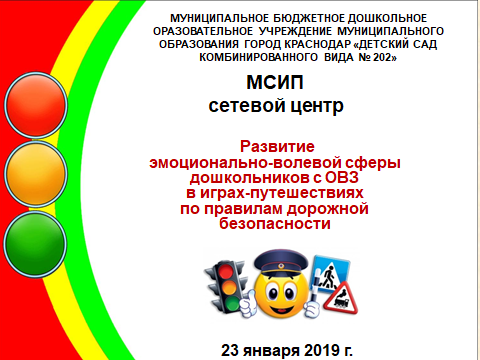 ДОКЛАД«Эмоционально-развивающее воспитание дошкольников в ДОУ комбинированного видаЛевченко Наталия Леонидовна, педагог-психолог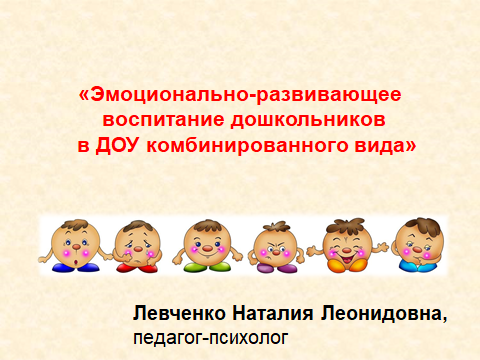 »Одной из важных возрастных ценностей дошкольников, факторов, влияющих на успешность воспитательно-образовательного процесса, является природно заданная эмоциональность, эмоции ребенка. Эмоциональная сфера- структура, осуществляющая регуляцию поведения и деятельности ребёнка, его ориентацию в окружающем мире.  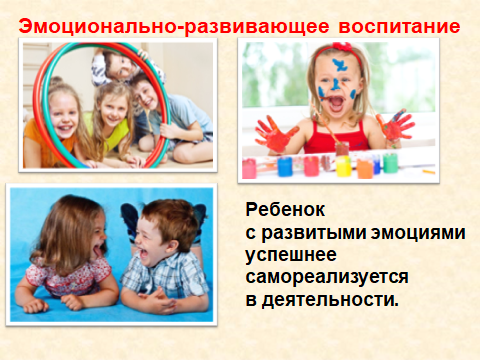 Эмоции оказывают влияние на все формы проявления активности детей, окрашивают общение, процесс познания, отражения действительности в рисунках, играх, дают возможность наиболее ярко раскрыться в деятельности. Ребенок с развитыми эмоциями легче преодолевает эгоцентризм, лучше включается в учебно-познавательные ситуации, успешнее самореализуется в деятельности.В нашем ДОО мы уделяем внимание развитию эмоциональной сферы дошкольников   в разных видах детской деятельности, включая  и реализуя эмоциональный компонент.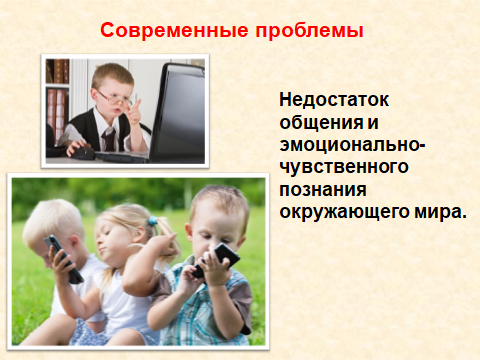 Выбирая тему инновационной деятельности, мы учитывали следующие моменты современной жизни:Это ситуация, когда уходят в прошлое шумные компании сверстников во дворах, с  эмоционально-насыщенными играми, сообща переживаемыми событиями. Ситуация в обществе, когда все большее образовательное значение придаётся ранним интеллектуальным успехам и достижениям, программам с компьютерным обучением, увлечение которыми сокращает живое человеческое общение, так необходимое ребёнку-дошкольнику эмоционально-чувственное познание окружающего мира. 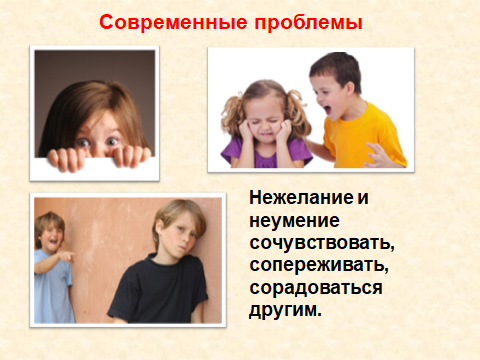 Мы отмечаем тот факт, что увеличивается число детей с нарушениями психоэмоционального развития. К типичным симптомам этих нарушений у дошкольников относятся эмоциональная неустойчивость, враждебность, агрессивность, тревожность, нежелание сочувствовать, сопереживать, сорадоваться другим, что серьезно осложняет взаимоотношения ребенка с окружающим миром. 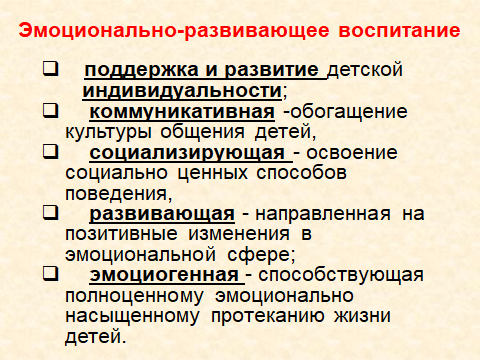 Поэтому считаем, что эмоциональный компонент выступает необходимой составляющей дошкольного образования, определяется следующими его функциями: которые вы видите на слайде.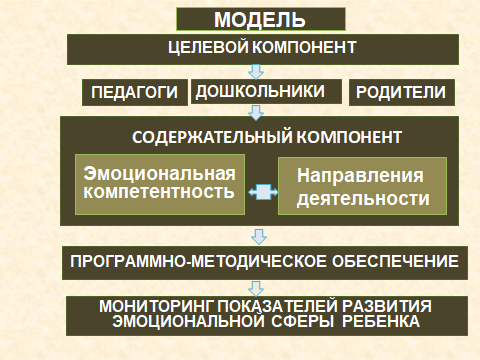 Наш сетевой центр работает по теме «Психолого-педагогическая модель развития эмоциональной сферы ребенка среднего и старшего возраста в условиях ДОУ комбинированного вида». На этом слайде вы видите модель, отражающую деятельность в этом направлении.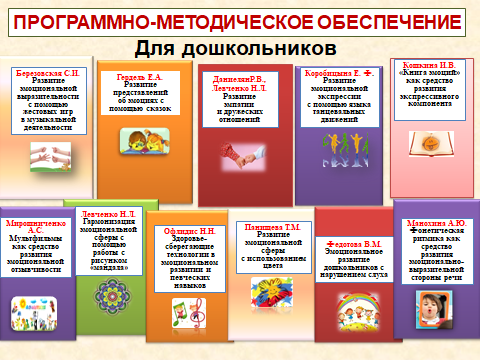 У нас имеются методические пособия по работе с детьми.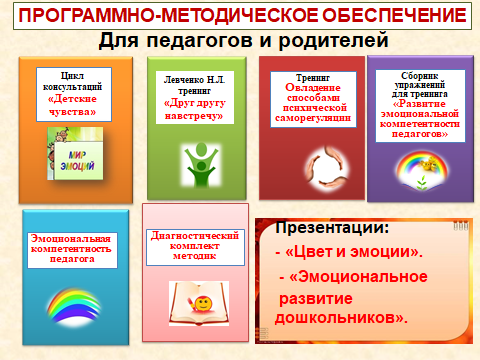 Педагогами и родителями.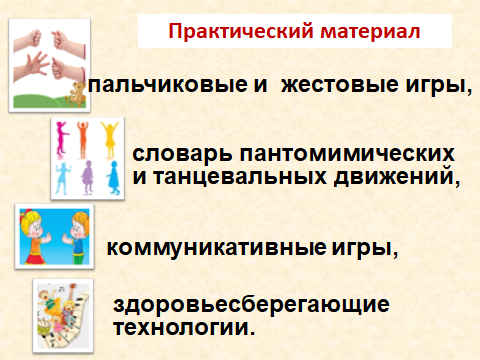 Подобран материал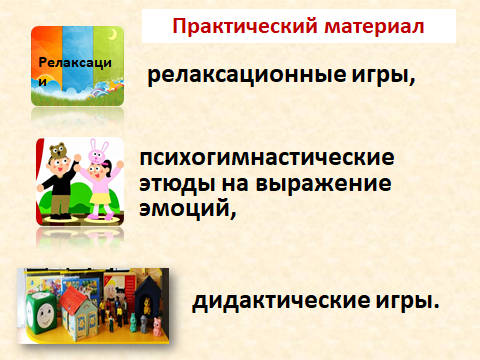 Сделаны картотеки 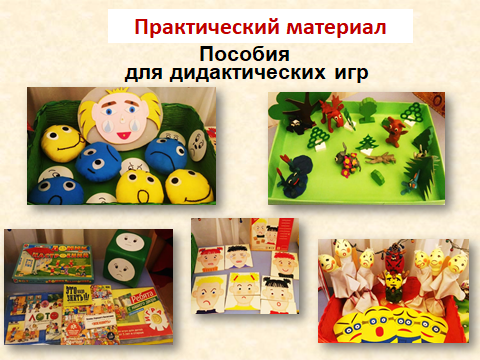 Изготовлены пособия для дидактических игр.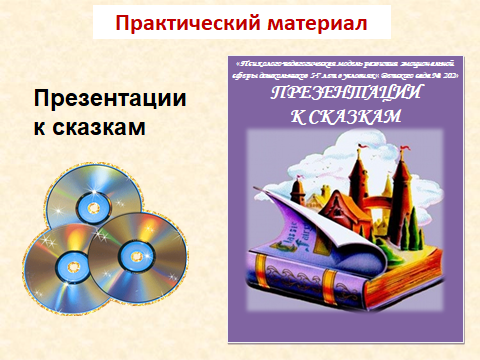 Методические пособия  дополнены CD  и DVD дисками 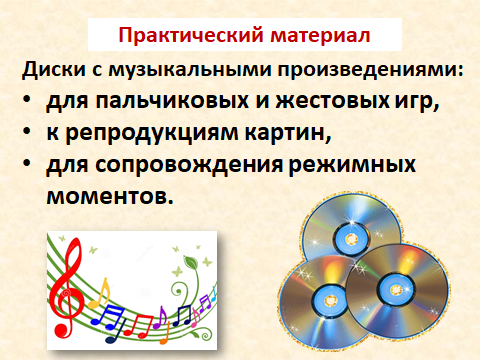 С музыкой, презентациями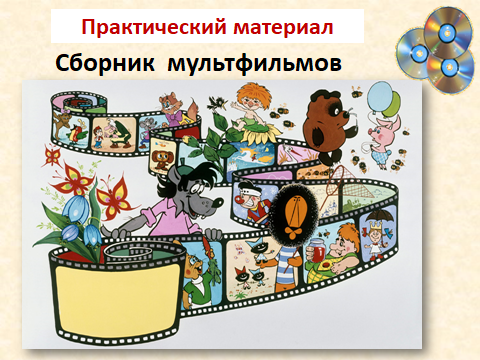 И специально подобранными мультфильмами.Более подробно как можно использовать в воспитательно-образовательном процессе весь этот материал мы расскажем на следующей встрече, которую планируем провести в рамках сетевого взаимодействия в феврале месяце. Далее, разрешите вам представить работу воспитателей коррекционной группы для детей с нарушением слуха по правилам дорожной безопасности.